(W83)   [AR]  –  Wörterliste: Anleitung zum Sprechen, „O“ und „Ö“  
"O" و"Ö" قائمة الكلمات: تعليمات التحدث، Sprechübungen zu „O“ und „Ö“– „Umlaut O“.Höre dir die Wörter und Sätze an. Sprich sie oft nach.Schreibe die Wörter und Sätze mit der Hand ab."O" و"Ö" تمارين التحدث لـ الاستماع إلى الكلمات والجمل.كررها كثيرًا.كتابة الكلمات والجمل باليد.der Hof  –  das Gehöftder hohe Berg  –  die Höheder Rock  –  die Röckehören  –  das Gehörder  Ort  ist  ödedie  Not  macht etwas  nötig die  Höhle ist  hohl er ist  groß  –  sie ist  größer im  Rom  wohnen die  Römer ich  öffne  –  es ist  offen etwas ist lose  –  etwas lösender Vogel  –  die Vögelder  Könner  konnte  vielesder Kopf  –  die Köpfedas Horn  –  die Hörner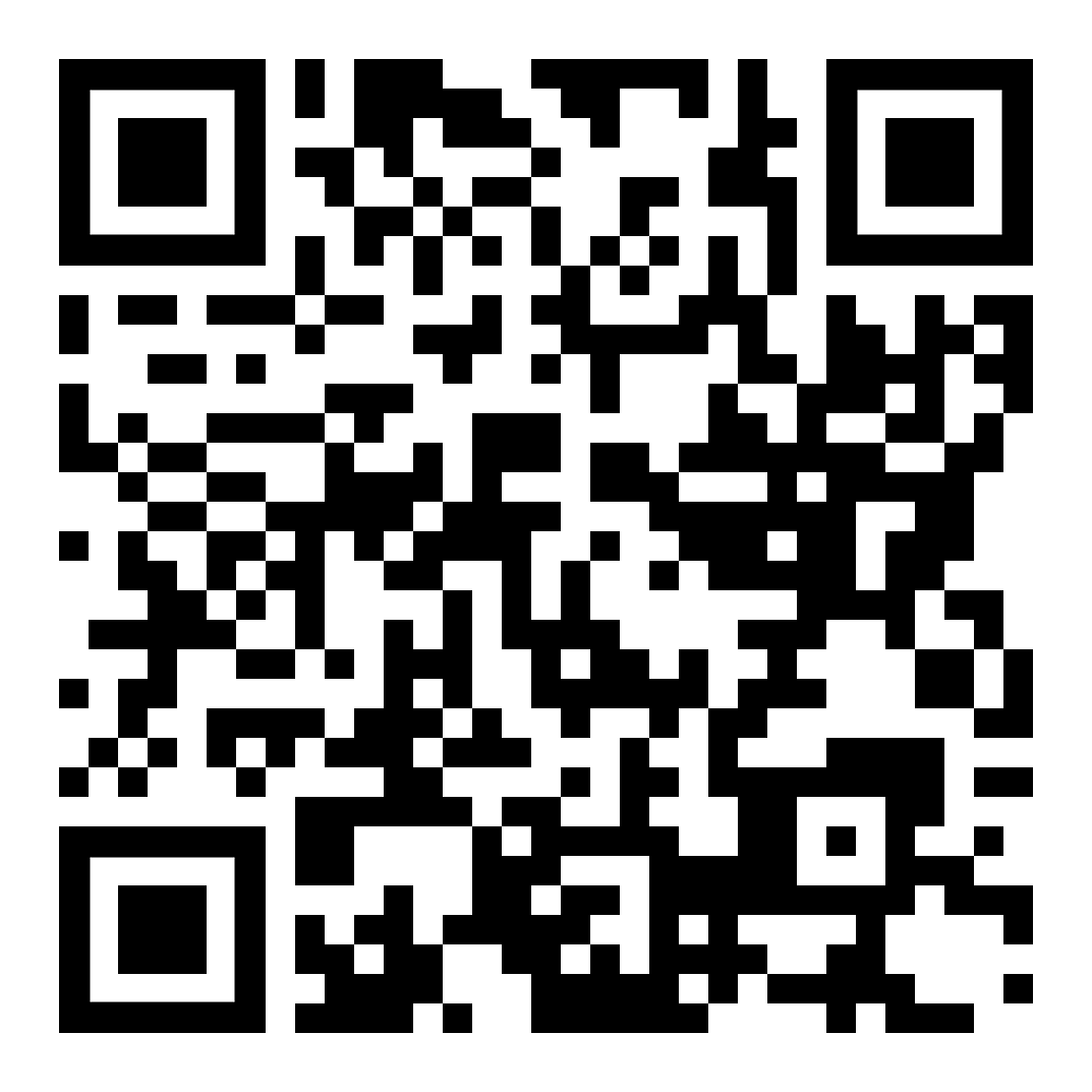 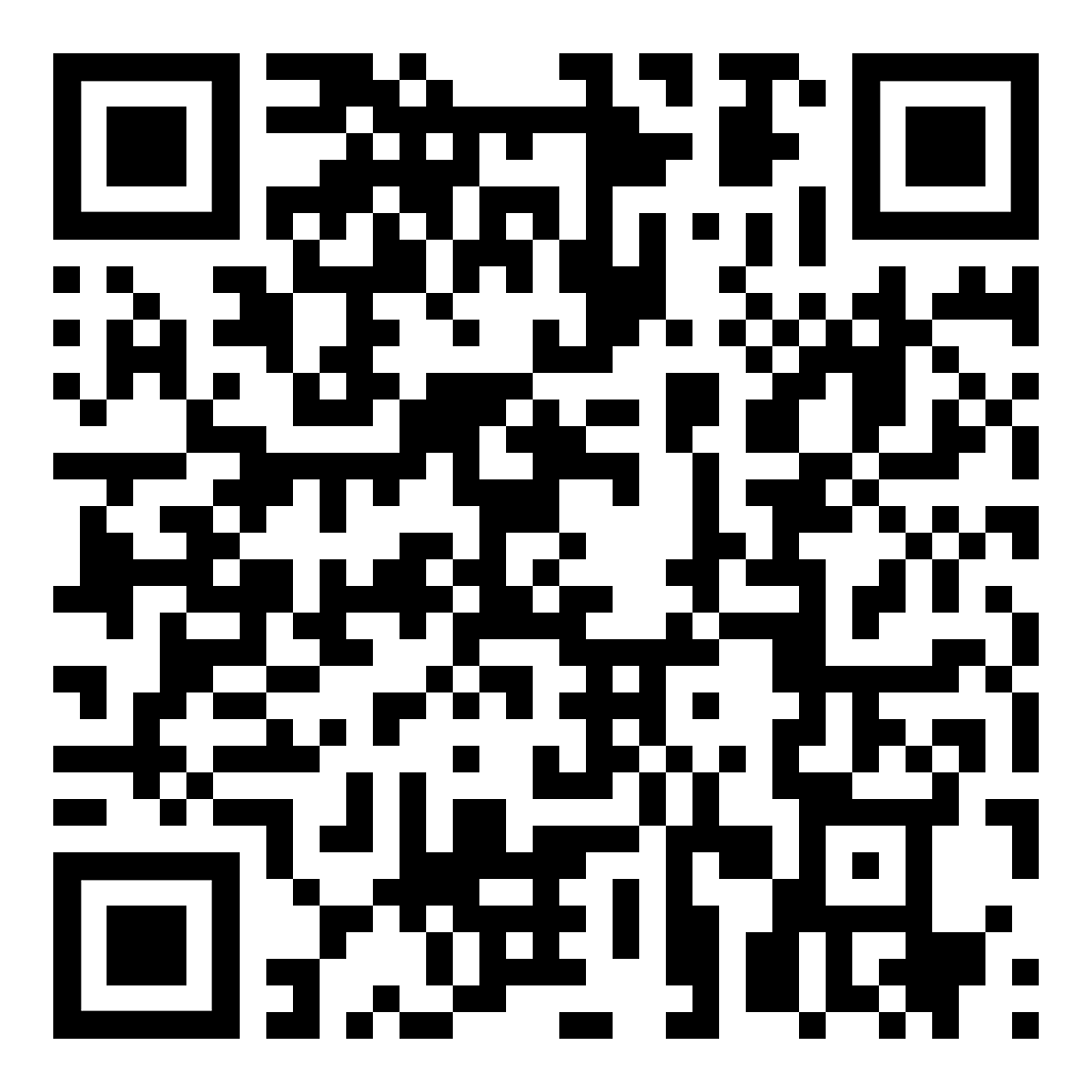 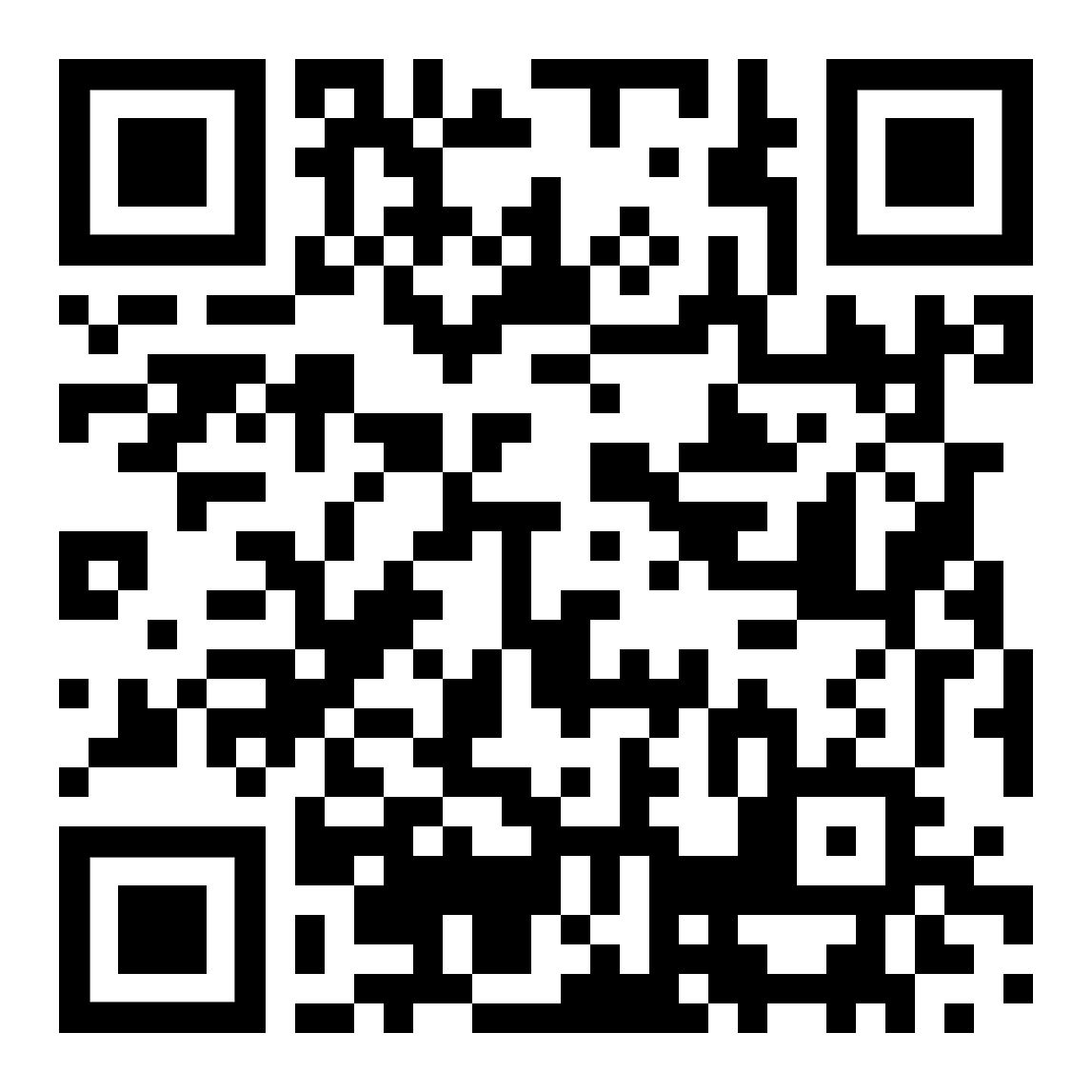 Höre dir den Text an (MP3)استمع للنصdiese Seite    این صفحهzur Seite Anleitungen zum Sprechenانتقل إلى صفحة تعليمات التحدث